Gry symulacyjne pomagają wybrać kandydatów do pracyZapraszamy do zapoznania się z wywiadem przeprowadzonym z Panią Weroniką Sierant, HR Managerem w firmie Smart MBC dla Newsrm.pl.Całą wypowiedź zobaczysz tutaj – Gry symulacyjne to nowość na HR-owym rynku. Kandydaci mogą się z nimi już spotkać na etapie rekrutacji, kiedy firma prosi ich aby rozegrali jakąś grę po to żeby sprawdzić kompetencje kandydata. Gry są również wykorzystywane do szkolenia i rozwoju pracowników. Gry symulacyjne to połączenie metodyki nauczania z elementem rywalizacji, to zabawa połączona z nauką – mówi newsrm.tv Weronika Sierant, Smart MBC.http://newsrm.tv/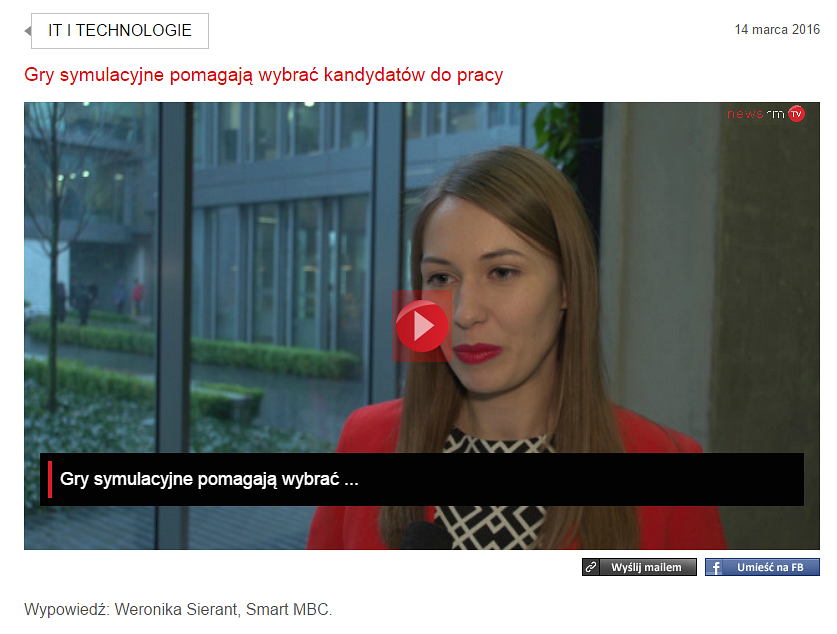 